VSTUPNÍ ČÁSTNázev moduluIdentifikace míst úniku plynu – PlynárenstvíKód modulu36-m-3/AJ74Typ vzděláváníOdborné vzděláváníTyp moduluvazba na profesní kvalifikaci NSK   Využitelnost vzdělávacího moduluKategorie dosaženého vzděláníH (EQF úroveň 3)Skupiny oborů36 - Stavebnictví, geodézie a kartografieKomplexní úlohaVyhledávání úniků plynuProfesní kvalifikaceMontér vnitřního rozvodu plynu a zařízení
(kód: 36-005-H)
Platnost standardu od11. 04. 2017Obory vzdělání - poznámky36-52-H/01 InstalatérDélka modulu (počet hodin)16Poznámka k délce moduluPlatnost modulu od30. 04. 2020Platnost modulu doVstupní předpokladyAbsolvování kvalifikačního modulu Bezpečnost a ochrana zdraví při práci – Plynárenství, modulu Orientace v technické dokumentaci – Plynárenství, modulu Orientace v materiálech a jejich měření – Plynárenství a modulu Orientace ve spotřebičích a zařízeních – Plynárenství.JÁDRO MODULUCharakteristika moduluTento kvalifikační modul připravuje žáka na studium a prováděné práce při získávání dalších kvalifikačních modulů z profesní kvalifikace 36-005-H Montér vnitřního rozvodu plynu a zařízení. Žáci se seznámí se způsoby identifikace míst úniku plynu, prováděním detekce plynu, lokalizace a zajištění míst úniku plynu.Očekávané výsledky učeníOčekávané výsledky učení vycházejí z kompetencí definovaných v profesní kvalifikaci Montér vnitřního rozvodu plynu a zařízení (kód 36-005-H):Žák:Popíše způsoby identifikace míst úniku plynuPopíše možná místa úniku plynu na rozvoduProvede pomocí detekčního přístroje detekci plynuIdentifikuje místa úniku plynuNavrhne řešení situace spojené se zjištěným únikem plynuKompetence ve vazbě na NSK36-005-H Montér vnitřního rozvodu plynu a zařízení:Identifikace míst úniku plynu, jeho lokalizace a zajištěníObsah vzdělávání (rozpis učiva)1. Místa úniku plynuMísta možného úniku plynuMožnosti jejich lokalizace2. Způsoby identifikace úniku plynuPěnotvorným roztokemDetektorem úniku plynu3. Řešení a zajištění míst úniku plynuVyhodnocení velikosti úniku a možného způsobu řešení úniku plynuŘešení úniku plynu v praktické situaciUčební činnosti žáků a strategie výukyVe výuce se doporučuje kombinovat níže uvedené metody výuky:VyprávěníVýkladPráce s textemNázorně – demonstrační metodyDovednostně – praktické metodyKomplexní metodyUčební činnosti žáků:Žáci v rámci teoretické výuky:Pracují s tabulkami a informacemi o klasifikaci míst úniku plynuNa výkresech a nákresech identifikují možná místa úniku plynuŽáci v rámci praktické výuky:Seznamují se s možnostmi identifikace míst úniku plynu bez použití detekčních přístrojůPracují s detekčními přístrojiSeznamují se s možnostmi opatření k odstranění nebo snížení nebezpečí z úniku plynuZařazení do učebního plánu, ročníkVýuka probíhá v předmětech Plynárenství a Odborný výcvik. Doporučuje se vyučovat ve druhém ročníku.VÝSTUPNÍ ČÁSTZpůsob ověřování dosažených výsledkůPísemný uzavřený test s ústním rozboremPrůběžně kladené otázkySamostatná práce žáka – identifikace míst úniku plynu a vypracování protokoluOvěřování probíhá ústně, písemně a prakticky v rámci teoretické a praktické výuky v předmětu Plynárenství a Odborný výcvik. Hodnoceno je využívání odborné terminologie, odborná správnost odpovědí, schopnost identifikace míst úniku plynu bez a s detekčními přístroji a schopnost aplikace poznatkůKritéria hodnoceníKritéria hodnocení vycházejí z hodnotícího standardu Profesní kvalifikace Montér vnitřního rozvodu plynu a zařízení (36-005-H)Kritéria hodnocení využitelná pro hodnocení v rámci výuky:Znalost způsobů identifikace míst úniku plynuZnalost způsobu detekce plynu pomocí detekčního přístrojeSchopnost lokalizovat a zajistit místa úniku plynuZnalost základních postupů první pomoci a důležitých telefonních číselOrientace v druzích bezpečnostních značek a signálůZnalost druhů osobních ochranných pracovních prostředkůÚspěšné absolvování modulu je podmíněno tím, že žák musí splnit všechna kritéria. Splnění jednotlivých kritérií je možno průběžně zaznamenávat.Doporučená literaturaTPG 704 01 – Odběrná plynová zařízení a spotřebiče na plynná paliva v budováchTPG 913 01 – Kontrola těsnosti a činnosti spojené s řešením úniků plynu na plynovodech a plynovodních přípojkáchInformační servis GAS – Plynovody a spotřebiče plynu v budovách (TPG 704 01 s vazbou na související předpisy pro praxi). Ing. Jan Dvořák, Ing. Zdeněk Přibyla. ISBN 978-80-7328-213-4www.tzb-info.czČasopis: Český instalatérČasopis: Topenářství – instalaceSeznam doporučené studijní literatury a zdrojů je sestaven z pohledu studujících žáků a dostupnosti a aktuálnosti zdrojů pro ně. Pro orientaci v aktuálních změnách a vývoji v oboru je doporučeno sledovat průběžně internetové stránky www.tzb-info.cz.PoznámkyCelkovou hodinovou dotaci se doporučuje rozdělit na 6 hodin teoretické výuky a 10 hodin praktické výuky.Způsob ověřování pomocí samostatné práce žáka – identifikace míst úniku plynu, lze provádět z důvodu bezpečnosti a při použití pěnotvorných roztoků také na rozvodu natlakovaném vzduchem.Obsahové upřesněníOV NSK - Odborné vzdělávání ve vztahu k NSKMateriál vznikl v rámci projektu Modernizace odborného vzdělávání (MOV), který byl spolufinancován z Evropských strukturálních a investičních fondů a jehož realizaci zajišťoval Národní pedagogický institut České republiky. Autorem materiálu a všech jeho částí, není-li uvedeno jinak, je Norbert Ryska. Creative Commons CC BY SA 4.0 – Uveďte původ – Zachovejte licenci 4.0 Mezinárodní.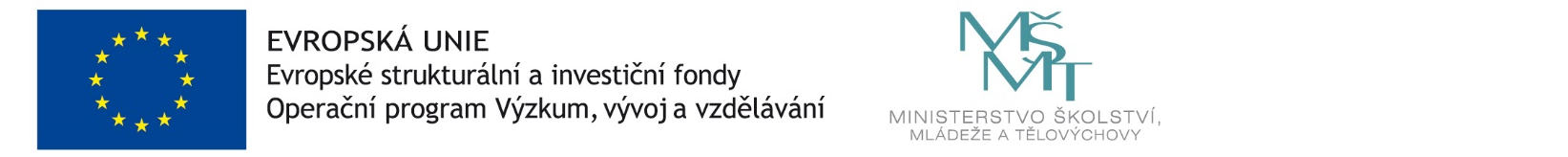 